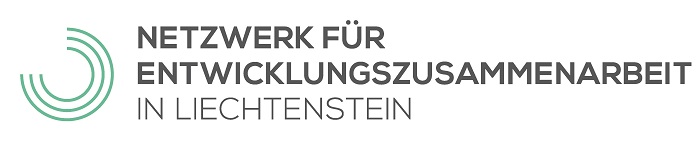 Antragsformular MitgliedschaftName der Organisation: Zuständige Person/Privatperson: Strasse: PLZ/Ort: Tel. Nr: E-Mail:  Ich, bzw. die genannte Organisation beantrage(n) die Aufnahme in den Verein Netzwerk für Entwicklungszusammenarbeit.Der Mitgliederbeitrag wird jährlich von der Generalversammlung festgelegt. Ich bin mit der Erhebung, Verarbeitung und Nutzung obiger personenbezogener Daten durch den Verein zur Mitgliederverwaltung im Wege der elektronischen Datenverarbeitung einverstanden. Die Daten werden solange wie nötige oder gesetzlich vorgeschrieben aufbewahrt.Ort, Datum: Unterschrift: _____________________________________